Resource Center for Persons with Disabilities (RCPD)Maximizing Ability & OpportunityMichigan State University434 Farm Lane #120 Bessey HallEast Lansing, MI  48824-1033(517) 884-RCPD    (517) 432-3191 (fax)rcpd.msu.edu 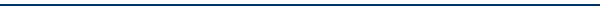 DISABILITY DOCUMENTATION FORM:Blindness and visual impairmentPLEASE REVIEW CAREFULLYThe individual named below has applied for services from the Resource Center for Persons with Disabilities (RCPD) at Michigan State University.  Michigan State University provides academic and workplace services and accommodations to individuals with disabilities.  Individuals seeking services must provide appropriate medical documentation of their condition so that the RCPD can:  a) determine eligibility for accommodations, and b) if eligible, determine appropriate accommodations.The Americans with Disabilities Act (ADA) defines disability as “a physical or mental impairment that substantially limits one or more major life activities, a record of such impairment, or being regarded as having such an impairment.”  Disabilities involve substantial limitations and are distinct from common conditions not substantially limiting major life activities.Documentation required to verify the condition, severity, and functional limitations includes completion of this form or provision of equivalent information on official letterhead to the RCPD by a medical professional with appropriate training and credentials (Neuro-ophthalmologist, Ophthalmologist, Low Vision Specialist, etc.).  Professionals completing this form must have first-hand knowledge of visual impairment, experience in working with the individual’s visual impairment, and ideally a familiarity with the physical, emotional and cognitive demands experienced by students and employees in an academic setting.  Diagnoses and documentation of visual impairment by relatives are unacceptable.  For additional information regarding documentation guidelines, refer to the Educational Testing Services (ETS) guidelines at www.ets.org or www.eeoc.gov.The completed form may be mailed or faxed to the RCPD using the information above.“The Genetic Information Nondiscrimination Act of 2008 (GINA) prohibits employers and other entities covered by GINA Title II from requesting or requiring genetic information of an individual or family member of the individual, except as specifically allowed by this law. To comply with this law, we are asking that you not provide any genetic information when responding to this request for medical information. `Genetic information' as defined by GINA, includes an individual's family medical history, the results of an individual's or family member's genetic tests, the fact that an individual or an individual's family member sought or received genetic services, and genetic information of a fetus carried by an individual or an individual's family member or an embryo lawfully held by an individual or family member receiving assistive reproductive services.”Client Name: Last, First, Middle InitialDate of Birth: 	Certifying Professional’s Printed NameCredentials/Specialization:License Type: License #:State  Exp. Date  Mailing Address:City/State/Zip:	Phone:  ()_ Fax:  ()Email:	Office web address Diagnosis/DiagnosesDate of onset: 	Date of diagnosis: Visual Acuity (with best correction):Distance: 	OD 		OS 		OU Near: 		OD 	OS 	OU Visual Field:	OD 	OS 	OU Other comments about the diagnosis: (e.g. night vision, depth perception, ocular mobility/balance, color perception, etc.)Prognosis (expected duration, stability, or progression of the condition, etc.)Treatments, medications, devices, or services currently prescribed or used to address the diagnosis/diagnoses above (e.g. monocular telescope, low-vision devices, long cane, CCTV, use of dog guide, etc.)From your perspective, describe possible accommodations that could facilitate academic or workplace performanceAdditional commentsUsing the contact information on page one, print, sign below, and fax/send directly to the Resource Center for Persons with Disabilities. Date:  Certifying Professional’s Signature: __________________________________________________Signature denotes: content accuracy, adherence to professional standards and guidelines on page 1 of this document.